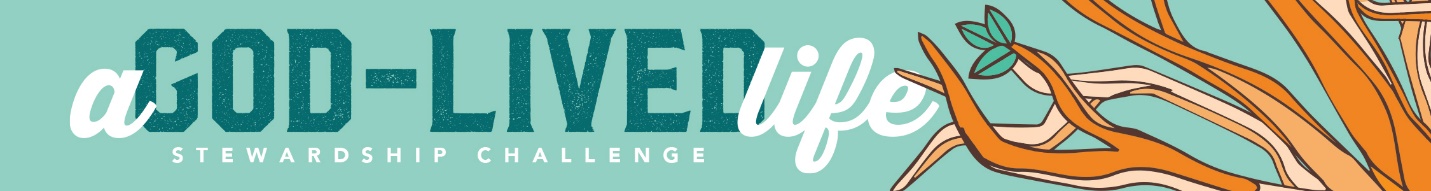 Month 2 Website WordingThis wording can be placed on your church website and updated as needed. Customize to fit your situation. It is simply meant to be a sample of what could be shared.A GOD-LIVED LIFE: A life lived for othersThis month, the particular focus of the God-lived life is a life lived for others, a life of generosity. God allows us the opportunity to serve and love one another, especially those who are part of our communities.Our challenge card this month will focus on being a good neighbor. What makes someone a good neighbor? How can you show God’s love to others by being a good neighbor? How can our church be a good neighbor to our community? How can we be present for others?[Include wording about your congregation’s process for using the challenge cards.][Include a link to the file of Challenge Card #2. If applicable, you could include a link to an online challenge card form.]May God bless us as we live a God-lived life, serving others![Post video player with “A life lived for others” video or link to the video.]